附件1全国“两红”“两优”申报材料清单（一）全国五四红旗团委申报材料清单（二）全国五四红旗团支部申报材料清单（三）全国优秀共青团员申报材料（四）全国优秀共青团干部申报材料（五）追授申报材料推荐追授“全国优秀共青团员”、“全国优秀共青团干部”的，只提供其基本情况（姓名、性别、民族、出生年月、入团入党时间、生前工作单位及职务等）和申报事迹材料（2000字以内）。二、注意事项1. 纸质版材料包括：（1）汇总表；（2）申报表（一式两份）；（3）事迹材料（一式一份）；（4）证明材料（一式一份）；（5）公示无异议材料；（6）团课光盘；（7）提请撤销荣誉情况表（见附件4）。其中，纸质材料应加盖公章，按照荣誉类型分类，并根据汇总表中的申报顺序排序。2. 电子版材料包括：（1）汇总表；（2）推荐对象申报材料（申报表、事迹材料、证明材料和照片）；（3）提请撤销荣誉情况表。推荐对象申报材料按照荣誉类型分类，并根据汇总表中的申报顺序排序。团课材料请勿通过电子邮件报送。3. 上述一应写明“市别”或“市级团委”的，均指各团市委、省直属单位团委、省行业（系统）团工委、省管高校团委本级。4. 照片应真实记录工作场景或业绩，体现行业领域特点，具备宣传条件。画面应人物突出、元素简洁、故事感强，着重展示新时代共青团的青春风貌。如下图所示。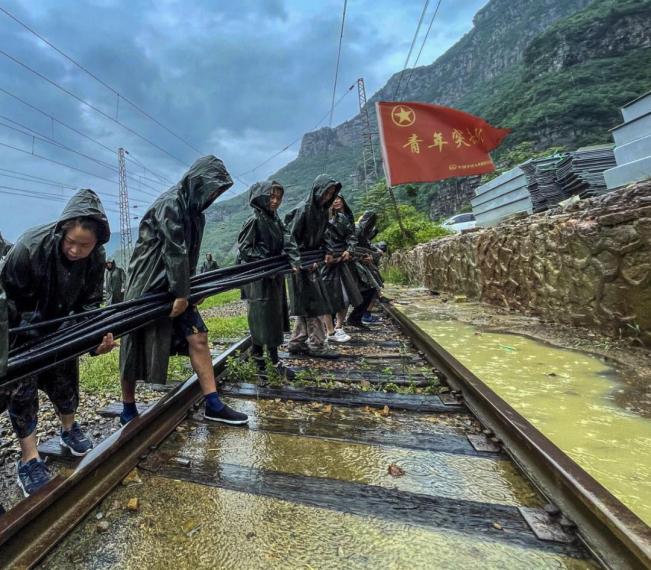 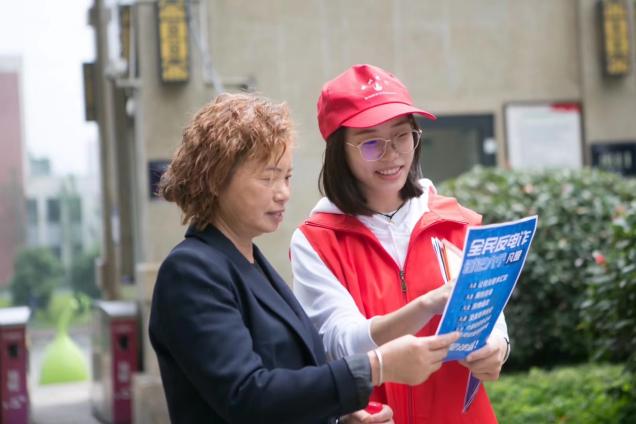 材料序号材料名称具体要求1全国五四红旗团委申报对象汇总表Excel格式（1份），按照“市别+材料名称”命名；纸质版（1份）加盖市级团委公章。申报对象要按照推荐顺序排序。2公示无异议材料由所在的党组织或行政单位进行公示后，出具纸质版并加盖公示单位公章。3推荐对象申报材料以推荐对象为单位，按照“推荐序号+组织名称”进行命名。内含材料按照“材料序号+材料名称（组织名称）”命名。（1）全国五四红旗团委申报表（某团委）Word格式（1份）；纸质版（2份），加盖市级团委公章。（2）申报事迹材料（某团委）Word格式（1份），2000字以内，要求见附件3。纸质版和PDF格式（各1份），加盖单位公章。（3）所获荣誉证明材料（某团委）纸质版和PDF格式（各1份），PDF格式只需扫描申报表和汇总表中所填荣誉（1-3项），应包括符合《办法》中“参评资格”部分所规定的支撑荣誉。（4）最近1次组织换届证明材料（某团委）纸质版复印件（1份），PDF格式（1份），如上级团组织盖章的批复。（5）重点工作证明材料（某团委）纸质版复印件（1份），PDF格式（1份），含“智慧团建”系统“学习二十大、永远跟党走、奋进新征程”主题教育实践活动4次专题学习情况和1次专题组织生活会开展情况截图。无需全部截图，体现该组织整体开展情况即可。（6）集体照片真实记录工作场景或业绩的集体照片3-5张，JPG格式文件，大于300KB、小于5M。照片以“X组织于X年X月开展XX活动/工作”的描述性说明命名。材料序号材料名称具体要求1全国五四红旗团支部推荐对象汇总表Excel格式（1份），按照“市别+材料名称”命名；纸质版（1份），加盖市级团委公章。申报对象要按照推荐顺序排序。2公示无异议材料由所在的党组织或行政单位进行公示后，出具纸质版并加盖公示单位公章。3推荐对象申报材料以推荐对象为单位，按照“推荐序号+组织名称”进行命名。内含材料按照“材料序号+材料名称（组织名称）”命名。（1）全国五四红旗团支部申报表（某团支部）Word格式（1份）；纸质版（2份），加盖市级团委公章。（2）申报事迹材料（某团支部）Word格式（1份），2000字以内，要求见附件3。纸质版和PDF格式（各1份），加盖单位公章。（3）所获荣誉证明材料（某团支部）纸质版和PDF格式（各1份），PDF格式只需扫描申报表和汇总表中所填荣誉（1-3项），应包括符合《办法》中“参评资格”部分所规定的支撑荣誉。（4）最近1次组织换届证明材料（某团支部）纸质版复印件（1份），PDF格式（1份），如上级团组织盖章的批复。（5）重点工作证明材料（某团支部）纸质版复印件（1份），PDF格式（1份），含“智慧团建”系统对标定级、“学习二十大、永远跟党走、奋进新征程”主题教育实践活动4次专题学习情况和1次专题组织生活会开展情况截图。（6）集体照片真实记录工作场景或业绩的集体照片3-5张，JPG格式文件，大于300KB、小于5M。照片以“X组织于X年X月开展XX活动/工作”的描述性说明命名。材料序号材料清单具体要求1全国优秀共青团员推荐对象汇总表Excel格式（1份），按照“市别+材料名称”命名；纸质版（1份），加盖市级团委公章。申报对象要按照推荐顺序排序。2公示无异议材料由所在单位公示后出具，并加盖单位公章。3推荐对象申报材料以推荐对象为单位，按照“推荐序号+姓名”进行命名。内含材料按照“材料序号+材料名称（姓名）”命名。（1）全国优秀共青团员申报表（姓名）Word格式（1份）；纸质版（2份），加盖市级团委公章。（2）申报事迹材料（姓名）Word格式（1份），2000字以内，要求。纸质版和PDF格式（各1份），加盖单位公章。（3）所获荣誉证明材料（姓名）纸质版和PDF格式（各1份），PDF格式只需扫描申报表和汇总表中所填荣誉（1-3项），应包括符合《办法》中“参评资格”部分所规定的支撑荣誉。（4）2022年度志愿服务时长证明材料（姓名）纸质版和PDF格式（各1份），地方志愿服务信息系统中的证明或截图，加盖所在团组织公章。（5）近5年年度团员教育评议等次证明材料（姓名）纸质版（1份），PDF格式（1份），含“智慧团建”系统记载情况截图，2021年度以前的教育评议情况应由所在团组织出具证明，加盖所在团组织公章。（6）个人照片近期白底彩色标准照1张。工作照片3-5张，以“X人于X年X月开展XX活动/工作”的描述性说明命名。JPG格式文件，大于300KB、小于5M。材料序号材料清单具体要求1全国优秀共青团干部推荐对象汇总表Excel格式（1份），按照“市别+材料名称”命名；纸质版（1份），加盖市级团委公章。申报对象要按照推荐顺序排序。2公示无异议材料由所在单位公示后出具，并加盖单位公章。3推荐对象申报材料以推荐对象为单位，按照“推荐序号+姓名”进行命名。内含材料按照“材料序号+材料名称（姓名）”命名。（1）全国优秀共青团干部申报表（姓名）Word格式（1份）；纸质版（2份），加盖市级团委公章。（2）申报事迹材料（姓名）Word格式（1份），2000字以内，要求见附件3。纸质版和PDF格式（各1份），加盖单位公章。（3）所获荣誉证明材料（姓名）纸质版和PDF格式（各1份），PDF格式只需扫描申报表和汇总表中所填荣誉（1-3项），应包括符合《办法》中“参评资格”部分所规定的支撑荣誉。（4）述职评议考核综合评价等次和工作考核结果证明材料（姓名）纸质版和PDF格式（各1份），含2022年度述职评议考核结果和近五年工作考核结果，上级团组织或所在单位盖章。（5）从事团的工作年限证明材料纸质版和PDF格式（各1份），如任职文件或上级团组织的证明，加盖上级团组织公章。（6）个人照片近期白底彩色标准照1张。工作照片3-5张，以“X人于X年X月开展XX活动/工作”的描述性说明命名。JPG格式文件，大于300KB、小于5M。4团课材料推荐对象讲授的团课微视频和课件PPT，时长10分钟。内容可参考《新时代中学团课教育指导大纲〔第1版，2021年〕》。市级团委汇总团课材料后刻录光盘。